Parental Rights Teacher/Paraprofessional Quality August 5, 2022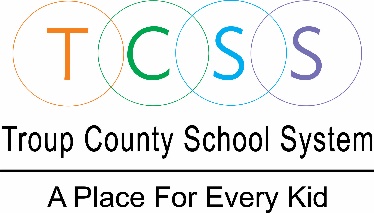 In compliance with the requirements of the Every Student Succeeds Act, parents may request the following information:Whether the student’s teacher—has met State qualification and licensing criteria for the grade levels and subject areas in which the teacher provides instruction;is teaching under emergency or other provisional status through which State qualification or licensing criteria have been waived; and,is teaching in the field of discipline of the certification of the teacher.Whether the child is provided services by paraprofessionals and, if so, their qualifications.If you wish to request information concerning your child’s teacher’s qualifications, please contact the principal.Berta Weathersbee ElementaryWillie Cooks706-883-1570Callaway ElementaryMelanie Bastien706-845-2059Clearview ElementaryShannah Mabry706-812-7968Ethel Kight ElementaryCandace McGhee706-812-7943Franklin Forest ElementaryLindsey Binion706-845-7556Hillcrest ElementaryChristy Keeth706-812-7940Hogansville ElementaryHanna Beall706-812-7990Hollis Hand ElementaryMatthew Body706-883-1580Long Cane ElementaryKatie Brown706-812-7948Rosemont ElementaryMartie Hornsby706-812-7954West Point ElementaryKeneithia Cook706-812-7973Callaway MiddleTodd McRae706-845-2080Gardner Newman MiddleKelley Adams706-883-1535Long Cane MiddleWhitney Glisson706-845-2085Callaway HighJason Graham706-245-2070LaGrange HighJamie Bozeman706-883-1590Troup HighNiki Watts706-812-7957HOPE AcademyStephanie Winn-Chappell706-812-7988THINC AcademyJennifer Pike706-668-6800Troup County Career CenterJeff Little                                                         706-668-6820